COLLEGE PENNANT PROJECTDirections: Since you are about to embark on the college application process, you’re going to need to do some research first. For this assignment, you will research a college you are interested in applying to and then use the information to create a pennant. These will be displayed in the classroom and hallway, so you will be able to get exposure to a variety of colleges and universities.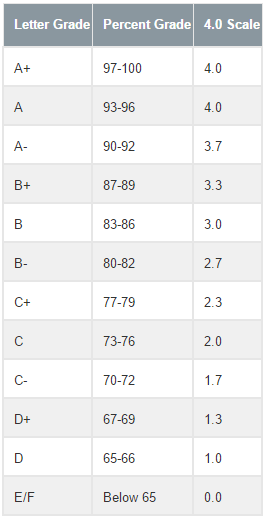 Include the following information on your pennant: Name and location (city and state) of college Mascot Total undergraduate student enrollment Percentage of accepted studentsTuition (include room and board if that is an option)Average GPA and SAT scores of accepted studentsFive most popular Bachelor degrees  At least two additional interesting piece of information about the college Other requirements:Your pennant should look like a pennant. Use the template provided.Make sure the name of the college is large, readable, and the focal point 
of your pennantUse the color(s) of your college to decorate your pennantNeatly write the required information on your pennant. Do not just print out information and paste it onto your pennant.  Pictures, logos, etc. must be related to the college and need to be in color.Select a college that is within your current academic range. Don’t go more than half a point more or below your average, so that the college you select is within your range. For example, if your average is a 2.0, you can select a school where the average is a 2.5 to a 1.5. For help researching colleges, go to collegeboard.com and select “College Search” in the blue bar at the top of the page.GRADING RUBRICGrading CriteriaPoints PossiblePoints EarnedUse of school colors10College name is visible and stands out and includes location10Mascot5Student enrollment5Percentage of accepted students10Tuition and room and board10Average GPA and SAT scores10Five popular bachelor’s degrees10Two interesting pieces of information10Creativity and neatness10Grammar and mechanics10TOTAL100